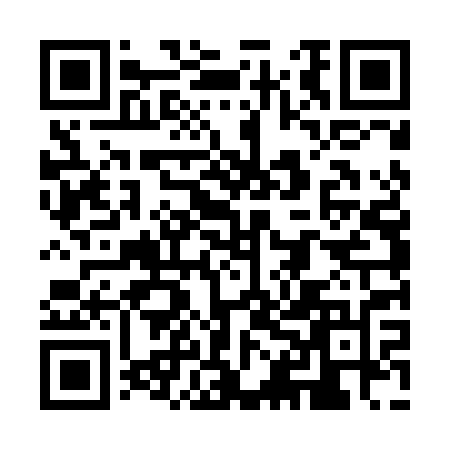 Ramadan times for Freyr, BelgiumMon 11 Mar 2024 - Wed 10 Apr 2024High Latitude Method: Angle Based RulePrayer Calculation Method: Muslim World LeagueAsar Calculation Method: ShafiPrayer times provided by https://www.salahtimes.comDateDayFajrSuhurSunriseDhuhrAsrIftarMaghribIsha11Mon5:145:147:0212:503:586:406:408:2212Tue5:115:117:0012:503:596:416:418:2313Wed5:095:096:5812:504:006:436:438:2514Thu5:075:076:5612:504:016:446:448:2715Fri5:045:046:5312:494:026:466:468:2916Sat5:025:026:5112:494:036:486:488:3017Sun4:594:596:4912:494:046:496:498:3218Mon4:574:576:4712:484:056:516:518:3419Tue4:554:556:4512:484:066:526:528:3620Wed4:524:526:4212:484:076:546:548:3821Thu4:504:506:4012:474:086:566:568:4022Fri4:474:476:3812:474:096:576:578:4223Sat4:454:456:3612:474:106:596:598:4324Sun4:424:426:3412:474:117:007:008:4525Mon4:404:406:3112:464:127:027:028:4726Tue4:374:376:2912:464:137:047:048:4927Wed4:344:346:2712:464:147:057:058:5128Thu4:324:326:2512:454:147:077:078:5329Fri4:294:296:2312:454:157:087:088:5530Sat4:274:276:2012:454:167:107:108:5731Sun5:245:247:181:445:178:128:129:591Mon5:215:217:161:445:188:138:1310:012Tue5:195:197:141:445:198:158:1510:033Wed5:165:167:121:445:198:168:1610:054Thu5:135:137:101:435:208:188:1810:075Fri5:115:117:071:435:218:208:2010:096Sat5:085:087:051:435:228:218:2110:117Sun5:055:057:031:425:238:238:2310:138Mon5:025:027:011:425:238:248:2410:169Tue5:005:006:591:425:248:268:2610:1810Wed4:574:576:571:425:258:278:2710:20